от «__2__» ______мая______ 20_17_ года № __527-р___г.Горно-АлтайскО создании при Мэре города Горно-Алтайскакомиссии по переименованию улицВ соответствии с постановлением Правительства Российской Федерации от 19 ноября 2014 года № 1221 «Об утверждении Правил присвоения, изменения и аннулирования адресов», Правилами землепользования и застройки в городе Горно-Алтайске, принятыми решением Горно-Алтайского городского Совета депутатов от 15 сентября 2005 года  № 29-3, руководствуясь статьями 35, 43 Устава муниципального образования «Город Горно-Алтайск», принятого постановлением Горно-Алтайского городского Совета депутатов от 29 августа 2013 года № 12-3, распоряжением Администрации города Горно-Алтайска от 21 декабря 2016 года № 2003-р «О распределении обязанностей»: 1. Создать при Мэре города Горно-Алтайска комиссию по переименованию улиц (далее - Комиссия) и утвердить ее состав согласно приложению № 1 к настоящему Распоряжению.2. Утвердить Положение о Комиссии согласно приложению № 2                   к настоящему Распоряжению.3. Отделу информационной политики и связей с общественностью Администрации города Горно-Алтайска в течение 10-ти рабочих дней со дня подписания настоящего Распоряжения опубликовать его на официальном портале муниципального образования «Город Горно-Алтайск» в сети «Интернет», а в газете «Вестник Горно-Алтайска» опубликовать информацию, содержащую сведения о реквизитах принятого правового акта (дата принятия, номер, наименование правового акта), кратком его содержании, дате его опубликования на официальном портале муниципального образования «Город Горно-Алтайск» в сети «Интернет».4. Настоящее Распоряжение вступает в силу со дня его подписания.5. Контроль за исполнением настоящего Распоряжения возложить на Заместителя главы администрации города Горно-Алтайска, курирующего социальные вопросы.Первый заместитель главы администрации города Горно-Алтайска                                                            О.А. СафроновС.С. ТюхтеневВ.В. ЧелтугашеваЮ.Н. ДуловаВ.П. ДроботСковитин В.А., 2-47-85ПРИЛОЖЕНИЕ № 1к распоряжению Мэра города Горно-Алтайскаот «__»___________ года № ____СОСТАВкомиссии по переименованию улицПРИЛОЖЕНИЕ № 2к распоряжению Мэрагорода Горно-Алтайскаот «__»___________ года № ____ПОЛОЖЕНИЕ о комиссии по переименованию улицI. Общие положения1. Настоящее Положение определяет порядок создания                         и деятельности комиссии по переименованию улиц (далее – Комиссия).2. В своей деятельности Комиссия руководствуется федеральным законодательством, законодательством Республики Алтай, муниципальными правовыми актами муниципального образования «Город Горно-Алтайск» и настоящим Положением.3. Комиссия создаётся при Мэре города Горно-Алтайска с целью регулирования процесса по присвоению наименований элементам улично-дорожной сети (за исключением автомобильных дорог федерального значения, автомобильных дорог регионального или межмуниципального значения), элементам планировочной структуры в границах муниципального образования «Город Горно-Алтайск» (далее – объект адресации), изменению, аннулированию таких наименований и является постоянно действующим коллегиальным совещательным органом. 4. Комиссия формируется в составе председателя, заместителя председателя, секретаря и не менее трех членов Комиссии из числа представителей отраслевых (функциональных) органов и иных структурных подразделений Администрации города Горно-Алтайска, работников муниципальных учреждений города Горно-Алтайска, представителей Горно-Алтайского городского Совета депутатов (по согласованию), а также общественности (по согласованию).Персональный состав Комиссии утверждается распоряжением Мэра города Горно-Алтайска.5. Организационное обеспечение деятельности Комиссии осуществляет отраслевой (функциональный) орган Администрации города Горно-Алтайска, наделенный исполнительно-распорядительными полномочиями по решению вопросов местного значения в сфере земельных отношений, градостроительной и архитектурной деятельности (далее - Уполномоченный орган).II. Функции Комиссии6. Основными функциями Комиссии являются:рассмотрение и проведение экспертиз  предложений, поступивших в Администрацию города Горно-Алтайска, по вопросам присвоения, изменения и аннулирования наименований объектам адресации на территории муниципального образования «Город Горно-Алтайск» (далее – муниципальное образование);принятие решения о целесообразности (нецелесообразности) присвоения наименований объектам адресации, изменения, аннулирования таких наименований и его направление лицу, исполняющему полномочия главы Администрации города Горно-Алтайска.III. Порядок деятельности Комиссии7. Основной организационной формой работы Комиссии является открытое заседание. Заседания Комиссии проводятся по мере поступления предложений о присвоении, изменении, аннулировании наименований объектам адресации (далее – предложение).8. Поступившее предложение обсуждается Комиссией открыто с участием инициатора предложения. 9. Дату и место проведения заседания Комиссии, а также вопросы повестки дня заседания определяет председатель комиссии с учетом предложений секретаря комиссии, членов Комиссии.10. Извещение о дате, времени и месте проведения заседания Комиссии и вопросах повестки дня направляется секретарем комиссии всем членам Комиссии и инициаторам предложений в письменном виде не позднее чем за 2 рабочих дня до заседания Комиссии. Секретарь комиссии обеспечивает возможность членам Комиссии заранее ознакомиться с материалами по вопросам повестки дня. 11. Заседания Комиссии проводит председатель комиссии, а в его отсутствие - заместитель председателя комиссии.12. Заседание Комиссии является правомочным, если в нем принимает участие не менее половины состава Комиссии.13. Решения Комиссии по вопросам, вытекающим из функций, принимаются простым большинством голосов членов Комиссии, присутствующих на заседании, путем открытого голосования                       и оформляются протоколом.Каждый член Комиссии имеет при голосовании один голос. В случае равенства голосов решающим является голос председательствующего на заседании. 14. Протокол заседания Комиссии ведется секретарем комиссии                    и подписывается председательствующим на заседании и секретарем комиссии.15. Поступившие предложения Комиссия рассматривает в течение            7-ми рабочих дней. 16. Комиссия в течение 5-ти рабочих дней со дня проведения заседания направляет протокол заседания Комиссии, содержащий решение                 о целесообразности (нецелесообразности) присвоения, изменения                         и аннулирования наименований объектам адресации, лицу, исполняющему полномочия главы Администрации города Горно-Алтайска,                                     с приложением документов, обосновывающих выводы Комиссии.17. В течение 3-х рабочих дней после проведения заседания Комиссии секретарь комиссии направляет в Уполномоченный орган письменное уведомление о результатах рассмотрения предложений.18. Члены Комиссии осуществляют свою деятельность на безвозмездной основе.IV. Права и обязанности Комиссии, председателя и членов Комиссии19. Комиссия имеет право:проводить открытые заседания с приглашением на них инициаторов предложений;рассматривать предложения; публиковать в средствах массовой информации информацию по основным направлениям деятельности Комиссии;принимать участие в подготовке проектов муниципальных правовых актов по вопросам присвоения, изменения и аннулирования наименований объектам адресации;запрашивать и получать от органов исполнительной власти Республики Алтай, органов местного самоуправления, граждан, предприятий, учреждений и организаций независимо от организационно-правовых форм и форм собственности материалы и документы, относящиеся к вопросам деятельности Комиссии, для принятия решения о присвоении, изменении и аннулировании наименований объектам адресации.20. Комиссия обязана:рассматривать коллегиально на заседании Комиссии не позднее 7-ми рабочих дней со дня поступления предложения;направлять протокол заседания Комиссии, содержащий решение о целесообразности (нецелесообразности) присвоения, изменения                         и аннулирования наименований объектам адресации, лицу, исполняющему полномочия главы Администрации города Горно-Алтайска,                                     с приложением документов, обосновывающих выводы Комиссии;направлять в Уполномоченный орган письменное уведомление о результатах рассмотрения предложений;давать ответы на обращения заявителей, поступившие в Комиссию по вопросам присвоения наименований, изменений и аннулировании объектов адресации, не позднее 30-ти дней со дня их поступления.21. Председатель комиссии:планирует и организует работу Комиссии;назначает дату заседания Комиссии, определяет повестку дня заседания и подписывает протокол заседания Комиссии;принимает меры по обеспечению участия в заседании инициаторов предложений, экспертов;председательствует на заседании.22. Секретарь комиссии:осуществляет текущую организационную работу;формирует проекты повесток заседаний Комиссии;организует подготовку заседаний Комиссии и материалов по вопросам, внесенным на рассмотрение Комиссии;извещает в письменном виде не позднее чем за 2 рабочих дня до заседания Комиссии членов Комиссии и приглашенных на ее заседание лиц о дате, времени и месте проведения заседания и вопросах повестки дня;составляет и подписывает протоколы заседаний Комиссии;выполняет поручения председателя комиссии необходимые для рассмотрения предложений; направляет протокол заседания Комиссии, содержащий решение о целесообразности (нецелесообразности) присвоения, изменения                         и аннулирования наименований объектам адресации, лицу, исполняющему полномочия главы Администрации города Горно-Алтайска,                                     с приложением документов, обосновывающих выводы Комиссии;направляет в Уполномоченный орган письменное уведомление о результатах рассмотрения предложений;ведет делопроизводство Комиссии.23. Члены Комиссии имеют право:предлагать вопросы для обсуждения на заседаниях Комиссии;участвовать в подготовке и проведении заседаний Комиссии;вносить в письменной или устной форме при обсуждении вопроса на заседании Комиссии свои предложения, замечания.24. Члены Комиссии обязаны:лично участвовать в заседаниях Комиссии;создавать условия для реализации решений Комиссии;выполнять поручения председателя комиссии необходимые для рассмотрения предложений.РЕСПУБЛИКА АЛТАЙМЭР ГОРОДАГОРНО-АЛТАЙСКА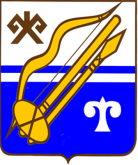 АЛТАЙ РЕСПУБЛИКАГОРНО-АЛТАЙСККАЛАНЫҤ МЭРИРАСПОРЯЖЕНИЕJАКАAHСафронова О.А.-Первый заместитель главы администрации города Горно-Алтайска, председатель комиссииТюхтенев С.С.-Заместитель главы администрации города Горно-Алтайска, заместитель председателя комиссииАнатова Е.А.-главный специалист 2 разряда отдела архитектуры и градостроительства Муниципального учреждения «Управление имущества, градостроительства и земельных отношений города Горно-Алтайска», секретарь комиссииАхламенок Г.А.-начальник отдела информационной политики и связей с общественностью Администрации города Горно-АлтайскаГайдабрус М.П.-председатель местной общественной  организации ветеранов (пенсионеров) войны и труда, Вооруженных сил и правоохранительных органов города Горно-Алтайска (по согласованию)Ивашкин А.С.-депутат Горно-Алтайского городского Совета депутатов (по согласованию)Комарова С.А. Кыдыева С.К.--начальник Муниципального учреждения «Управление культуры, спорта и молодежной политики администрации города Горно-Алтайска»редактор общественно-политического отдела Республиканской газеты «Алтайдын Чолмоны» (по согласованию)Потапов С.Н.-начальник отдела благоустройства, транспорта и экологии Муниципального учреждения «Управление жилищно-коммунального и дорожного хозяйства администрации города Горно-Алтайск»Тадышева Н.О. -заместитель директора БНУ РА «НИИ алтаистики им. С.С. Суразакова» (по согласованию)Челтугашева В.В.Чукуев В.П.--врио начальника Муниципального учреждения «Управление имущества, градостроительства и земельных отношений города Горно-Алтайска»заслуженный художник Республики Алтай (по согласованию)Шатаева Н.Р.-библиотекарь МБУ «Горно-Алтайская городская  библиотечная система» (по согласованию)